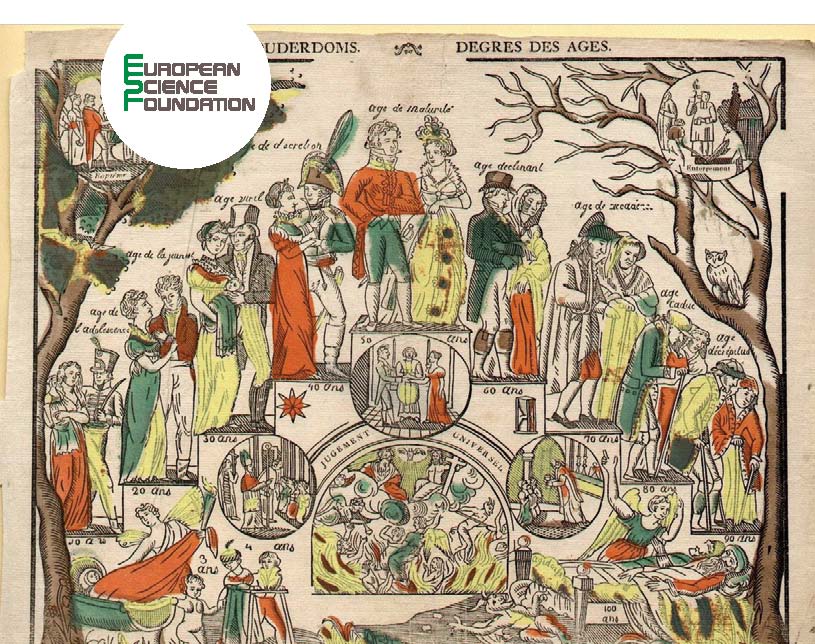 EHPS-Net – 2nd meeting4-5 September 2012Main building of Hungarian Central Statistical Office, Keleti Károly utca 5-7, Budapest1st floor, room ’Kelet Károly’+36 1 345-600Monday, 3 September19:30	DinnerTuesday, 4 September09:00	Welcome with coffee09:15	Opening by Kees Mandemakers		Goals EHPS, program of today09:30	Discussion working group 1 - Development Portal, see Appendix A (Report of the working group) – Coordinator: Kees Mandemakers	Chair: Peter Teibenbacher			a	List of requirements 		b	Look and feel of the website		c	Main questions (see also introduction report)		d	Other questions11:00	Break11:15	Discussion working group 2 - E-journal Editorial Board, see Appendix B (report of the working group) – Coordinator: Koen Matthijs	Chair: Gunnar Thorvaldsen12:45	Lunch 13:30	Discussion working group 3 - IDS Clearing Committee – Coordinator: Kees Mandemakers	Chair: Koen Matthijs	Presentation by Kees Mandemakers14:00	Discussion working group 4 - Extraction software for IDS, see Appendix C (report of the working group) – Coordinator: Anders Brändströma 	Identifying target groups and needs for extraction softwareb 	Structure of extraction resourcesc 	How, who and when?d 	Other matters	Chair: Joshua Goldstein15:30 	Break15:45	Discussion working group 5 - Looking into European and national call structures, developing proposals for historical micro data infrastructure – Coordinator: Joshua Goldstein	Chair: Ioan Bolovan	Presentation by Joshua Goldstein and Saskia Hin17:15	Discussion working group 9 - GIS. Coordinator: Diego Ramiro		Chair: Michel Oris18:45	End of first day19:30	DinnerWednesday, 5 September09:00	Welcome with coffee09:15	Discussion  working group 6 - New databases, see Appendix D1 (report of the working group) and D2 (Austria) - Coordinator: Gunnar Thorvaldsen	Chair: Anders Brändström10:45	Break11:00	Discussion  working group 7 – Education - Coordinator: Alexander Buczynski	Chair: Lionel Kesztenbaum12:30	Lunch13:15	Discussion  working group 8 - Standards for documentation about databases – Coordinator: Ólöf Garδarsdóttir	Chair: Alexander Buczynski14:45	Next future (EHPS in 2012/2013)	Chair: Kees Mandemakers		a  Working group structure (new groups, new members to existing groups)		b  Wrapping up16:00 	End of meeting16:30	Steering committee meeting18:00	End of program19:30	Dinner Schedule